1.  Consider the following constraints from a linear programming problem:

2X + Y  200
X + 2Y  200
X, Y  0

If these are the only constraints, which of the following points (X,Y) cannot be the optimal solution?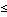 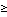 2.How long could activity E be delayed without delaying the completion of the project?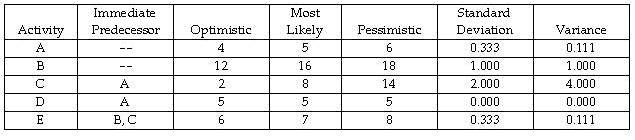 According to above table, there are five activities in a PERT project. If the normal distribution were used to find the probability of finishing this project in 24 weeks or fewer, what mean and variance would be used?4.Time in weeks: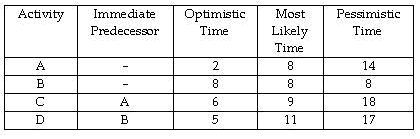 According to above table, there are four activities in the project. Assume the normal distribution is appropriate to use to determine the probability of finishing by a particular time. What is the probability that the project is finished in 16 weeks or fewer? (Round to two decimals.)Over a 10-day period, the total number of complaints was 360. The company wishes to develop a control chart for the number of complaints. What would the upper control limit on the number of complaints per day be for a 3 sigma (99.7%) control chart?12424854None of these6.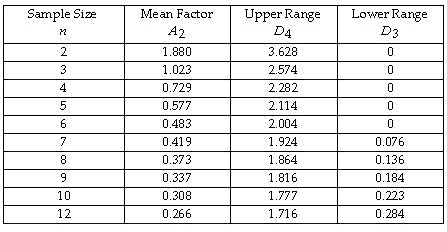 The overall average for the samples is 36 ounces. Each sample contains eight bags. The average range is 1.3 ounces. The lower control chart limit for the sample averages would be7.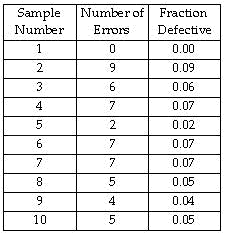 The c-chart is be useful when we8. A quality control program is being developed for batteries. The percent defective for these in the past has been 3%. If a sample size of 120 is taken, what would the 99.7% upper control chart limit be?(0, 0)(0, 200)(0,100)(100, 0)(66.67, 66.67)ActivityImmediate PredecessorTimeESEFLSLFA---404610B----50505CA3471013DB8513513EB2571618FC,D313161518GC,D713201320HE,F2161818207161118None of these3. 20 and 4.22230 and 5.22220 and 5.22230 and 4.22222.667 and 1.1110.070.930.430.77None of these5.36.3730.36.4849.35.6270.35.5150.None of thesetake a number of measurements and compute the average.take a number of measurements and compute the ranges.find the fraction of the production lot defective.find the number of defective items in a production lot.None of these0.08120.07670.06110.03070.0471